APTAUJAS ANKETASabiedrības viedokļa paušanai par būvniecības ieceri “Transportlīdzekļu tirdzniecības vieta ar pakalpojuma sniegšanas ēku Dārza ielā 33, Ogrē, LV 5001”.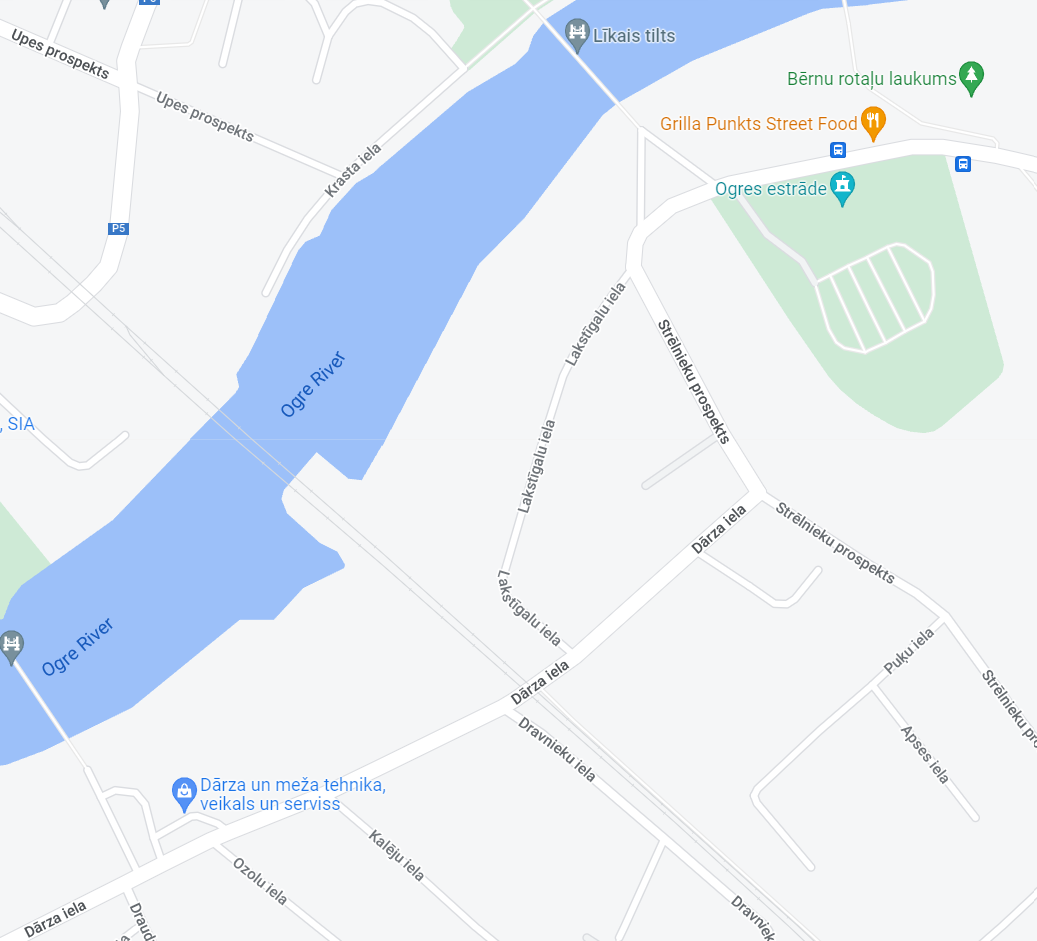 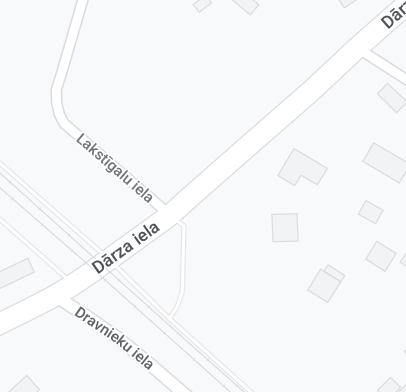 Pieņemtie apzīmējumi :Projektētā transportlīdzekļu tirdzniecības vieta ar pakalpojuma sniegšanas ēku.Tiek uzsākta publiskā apspriešana būvniecības iecerei Transportlīdzekļu tirdzniecības vietai ar pakalpojuma sniegšanas ēku būvniecībai zemes gabalā ar adresi Dārza iela 33, Ogre, kadastra apz. 74010050206. Būvniecības ierosinātājs: Armands Dumpis; mob.tel. +37129204531; elektroniskā pasta adrese – armandsdumpis@inbox.lv.Būvprojekta izstrādātājs: Arhitekts Artūrs Vanags, Sert.nr. 1-00583; mob.tel. +37127548770; elektroniskā pasta adrese – arturs_vanags@inbox.lv.Būvniecības ieceres publiskās apspriešanas noteiktais laiks no 15.08.2022. līdz 16.09.2022.Ar būvniecības ieceres dokumentāciju var iepazīties Ogres novada pašvaldības ēkā Brīvības ielā 33, Ogrē, kā arī būvniecības ieceres atrašanās vietā Dārza ielā 33, Ogrē.Rakstiskie priekšlikumi un ierosinājumi iesniedzami Ogres novada pašvaldības Klientu apkalpošanas centrā Brīvības ielā 33, Ogrē, Ogres nov., LV – 5001, līdz 16.09.2022 plkst. 17:00 vaielektroniski iesniegumi nosūtāmi uz elektroniskā pasta adresi ogredome@ogresnovads.lv līdz 16.09.2022 plkst. 23:59, norādot “Transportlīdzekļu tirdzniecības vieta ar pakalpojuma sniegšanas ēku”. Iesniegumā fiziskām personām jānorāda vārds, uzvārds, dzīves vietas adrese un tālruņa numurs, juridiskām personām – nosaukums, reģistrācijas numurs, adrese un tālruņa numurs.Būvniecības ieceres prezentācija notiks 06.09.2022. plkst. 17:00 Ogres novada pašvaldības ēkā, Brīvības ielā 33, Ogrē.Būvprojekta iecere:     Atbalstīta                          Noraidīta(ievilkt krustiņu)DATUMS:                                                                                              PARAKSTSPrivātpersonas kontaktinformācijaPrivātpersonas kontaktinformācijaVārds, uzvārdsDzīvesvietaTāruņa nr.Elektroniskā pasta adreseJuridiskās personas kontaktinformācijaJuridiskās personas kontaktinformācijaReģ., Nr.Juridiskā adreseTāruņa nr.Elektroniskā pasta adreseKā un cik lielā mērā iecerētā būvniecība aizskar personas tiesības vai likumiskās intereses?Kā un cik lielā mērā iecerētā būvniecība aizskar personas tiesības vai likumiskās intereses?Priekšlikumi, ierosinājumi vai nosacījumi, lai, īstenojot  būvniecības ieceri, netiktu aizskartas personas tiesības vai likumiskās interesesPriekšlikumi, ierosinājumi vai nosacījumi, lai, īstenojot  būvniecības ieceri, netiktu aizskartas personas tiesības vai likumiskās interesesCita ar būvniecības ieceri saistīta informācijaCita ar būvniecības ieceri saistīta informācija